Pracovní list č. 2 Průvodce PrahouPraktické předvedení (nad obrazovými materiály s vysvětlením)Pohovořit o památce na obrázku, zcharakterizovat stavební sloh, uvést významné osobnosti té doby, ukázat danou památku na mapě, navrhnou prohlídkovou trasu 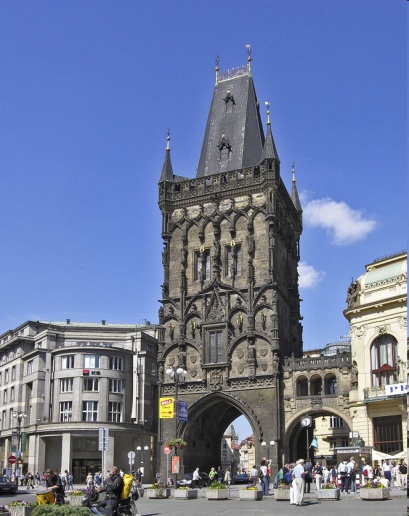 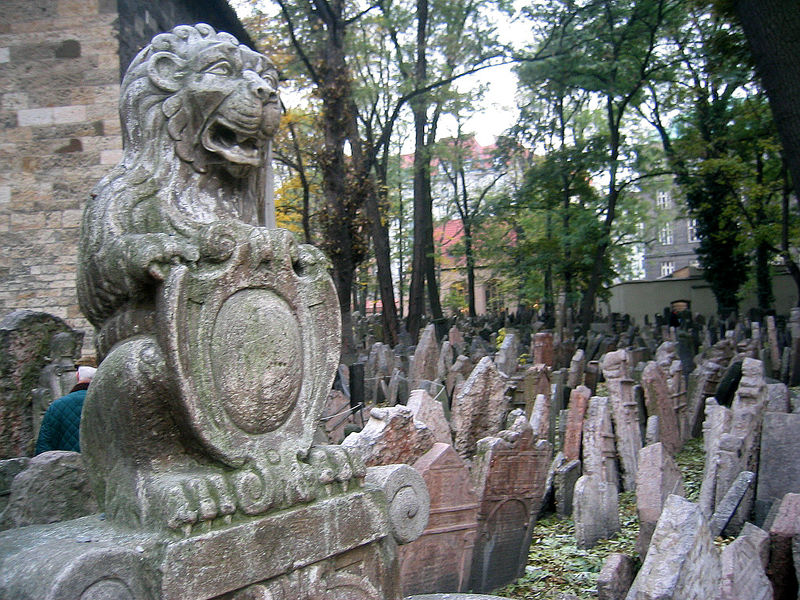 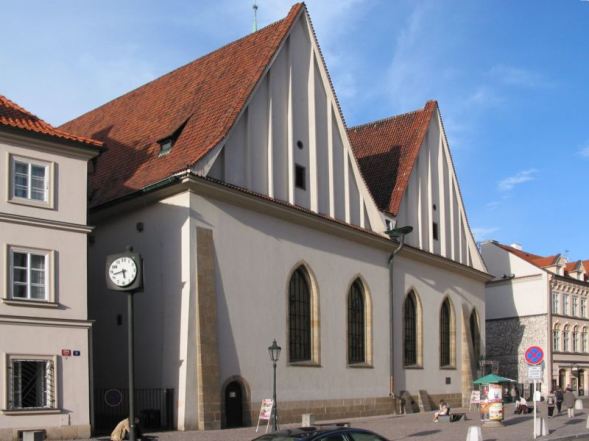 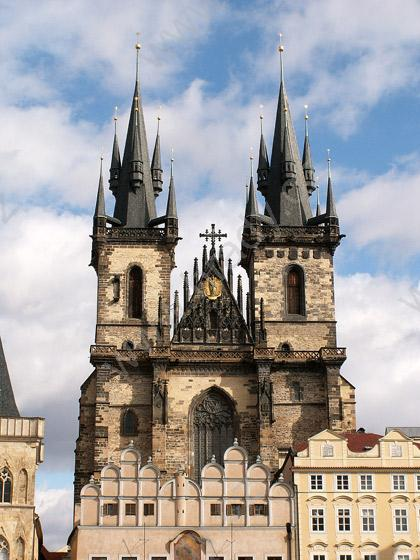 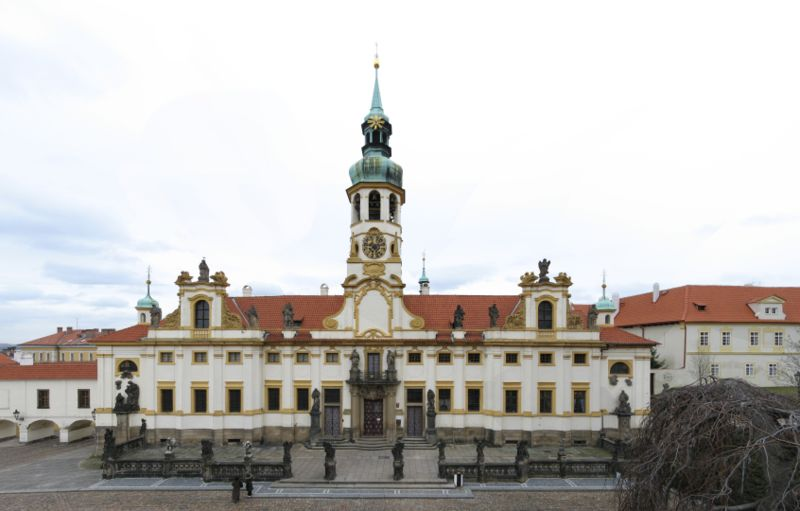 Praktické předvedení (s vysvětlením)2.1 Zajišťování služeb CRV rámci příjezdového CR je očekávaná návštěva 20 turistů z Rakouska. Doprava do ČR je autokarová.Úkolem je:     zajistit ubytování v pětihvězdičkovém hotelu se stravováním all inclusivenaplánovat návštěvu galerie vytvořit cenovou kalkulaci2.2. Řešení modelové situace Průvodce soukromé cestovní kanceláře doprovází menší zahraniční skupinu, která je na zájezdu v Praze vlastním minibusem, ubytovaná v pětihvězdičkovém hotelu. Na jejich přání jim naše cestovní kancelář zajistila a rezervovala prohlídku Obrazárny Pražského hradu.Skupina 3 osob oznámí průvodci, že se prohlídky obrazárny nemíní účastnit a žádá finanční náhradu.Jak bude průvodce tuto situaci řešit? Mají účastníci zájezdu vůbec právo takovouto žádost vznášet?2.3 Reklamace služebPodle sjednané cestovní smlouvy měl účastník zájezdu zaplaceno ubytování se stravování v rozsahu all inclusive. Po příjezdu zjistil, že uvedený hotel služby all inklusive neposkytuje. Uveďte, kterými zákony a dokumenty se budete řídit při reklamaci poskytnutých služeb. Připravte podklady pro reklamaci.Ústní ověřování daných otázekPopište zapojení ČR do mezinárodních vztahů a členství v mezinárodních organizacích.Charakterizujte vývoj nezaměstnanosti v ČR i její aktuální stav, včetně příčin.Popište základní školství ČR.Popište systém sociální péče v ČR.Vyjmenujte několik současných významných vědců z ČR.Jaké je typické využití volného času Pražanů?Vyjmenujte typické pokrmy v ČR.Popište postup při zřizování/rušení živnostenského listu.Charakterizujte význam internetu pro ekonomiku CER.Asociace průvodců cestovního ruchu.Vysvětlete náležitosti smlouvy mezi průvodcem a CK.